Квест  для старших дошкольников  на экологической неделе «День воды», июль 2017Дети собираются на участке группы , воспитатель (ведущий)Ведущая:Вы слыхали о воде?Говорят она везде!В луже, в море, в океанеИ в водопроводном кране.Как сосулька замерзает,В дом туманом к нам вползает, На плите у нас кипит, Паром чайника шипит,Растворяет сахар в чае Мы её не замечаем,Мы привыкли, что вода – Наша спутница всегда!Без неё нам не умыться.Не наесться, не напиться!Смею вам я доложить –Без воды нам не прожить.Сегодня мы с вами постараемся раскрыть многие тайны подводного мира и узнаем много интересного о воде. Вы будете путешествовать как ручейки, перенося драгоценную воду в стаканчиках. В тихих заводях вас ждут вопросы, задания, загадки о воде. За каждый правильный ответ или выполненное задание команда получит в награду 1 колпачок чистой воды. По количеству собранной и сохранённой (берегите каждую каплю!) воды будут проводиться итоги игры. Вас ждут заводи: “Опытная”, “Дегустационная”, “Песенная” и др. Итак, в путь “ручейки”! Быстрой вам воды!1. Заводь “Опытная”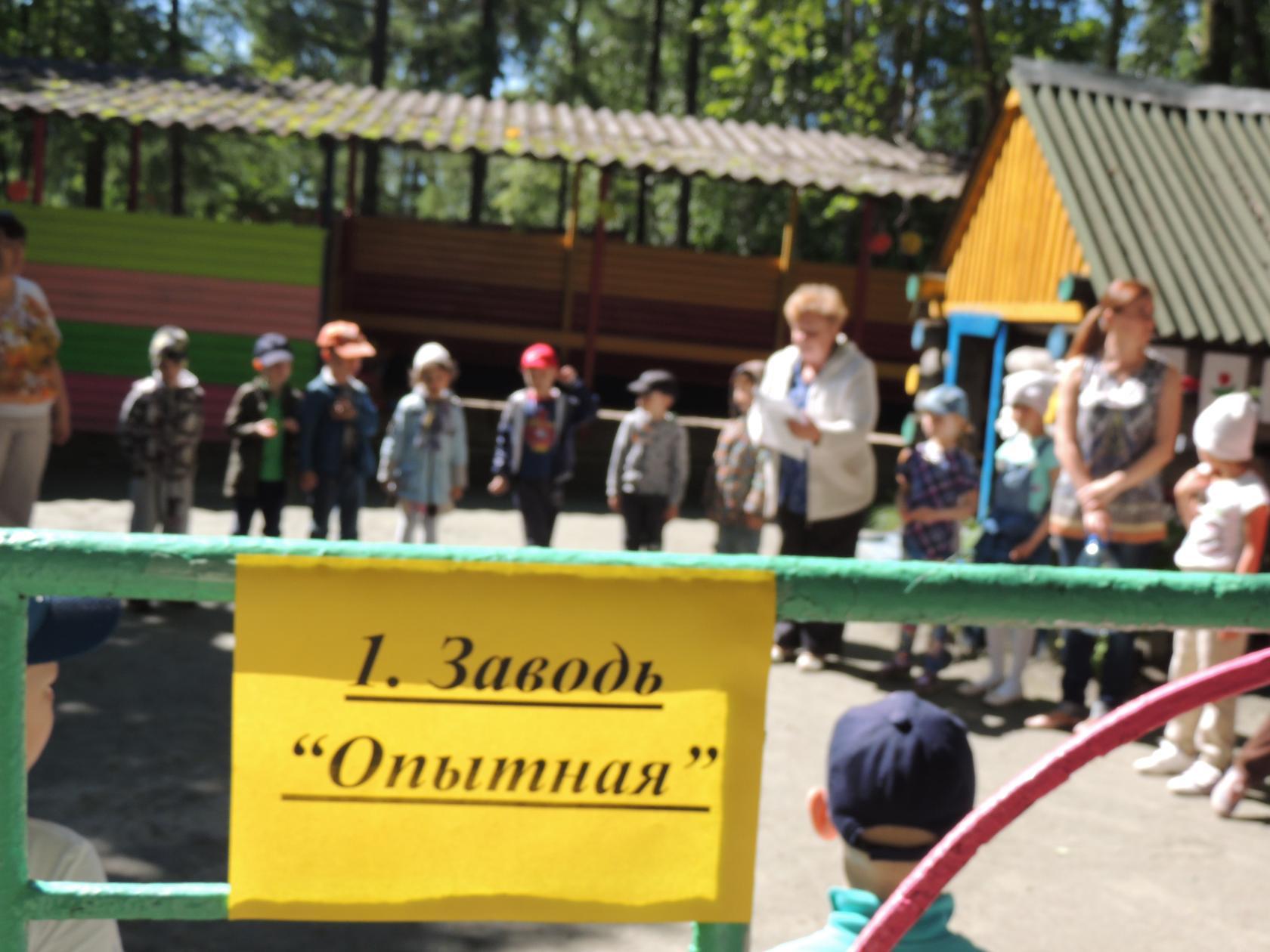 Какой только воды не бывает на свете!Есть вода морская и речная.Озерная и ключевая,Мёртвая и живая,Газированная и минеральная,Питьевая и индустриальная,Колодезная и водопроводная,Дождевая и болотная,Есть даже вода тяжёлая,А есть вода и весёлая,Солнечная, чудесная, Привозная и местная,Волшебная, талая,Большая и малая,Сточная, проточная,Чистая и грязная …Ну, в общем, очень разная.Вода – это удивительное вещество и в этом вы сейчас убедитесь. Итак, первые вопросы о воде. Будьте внимательны! Может ли вода двигаться вверх?Почему вода в море солёная?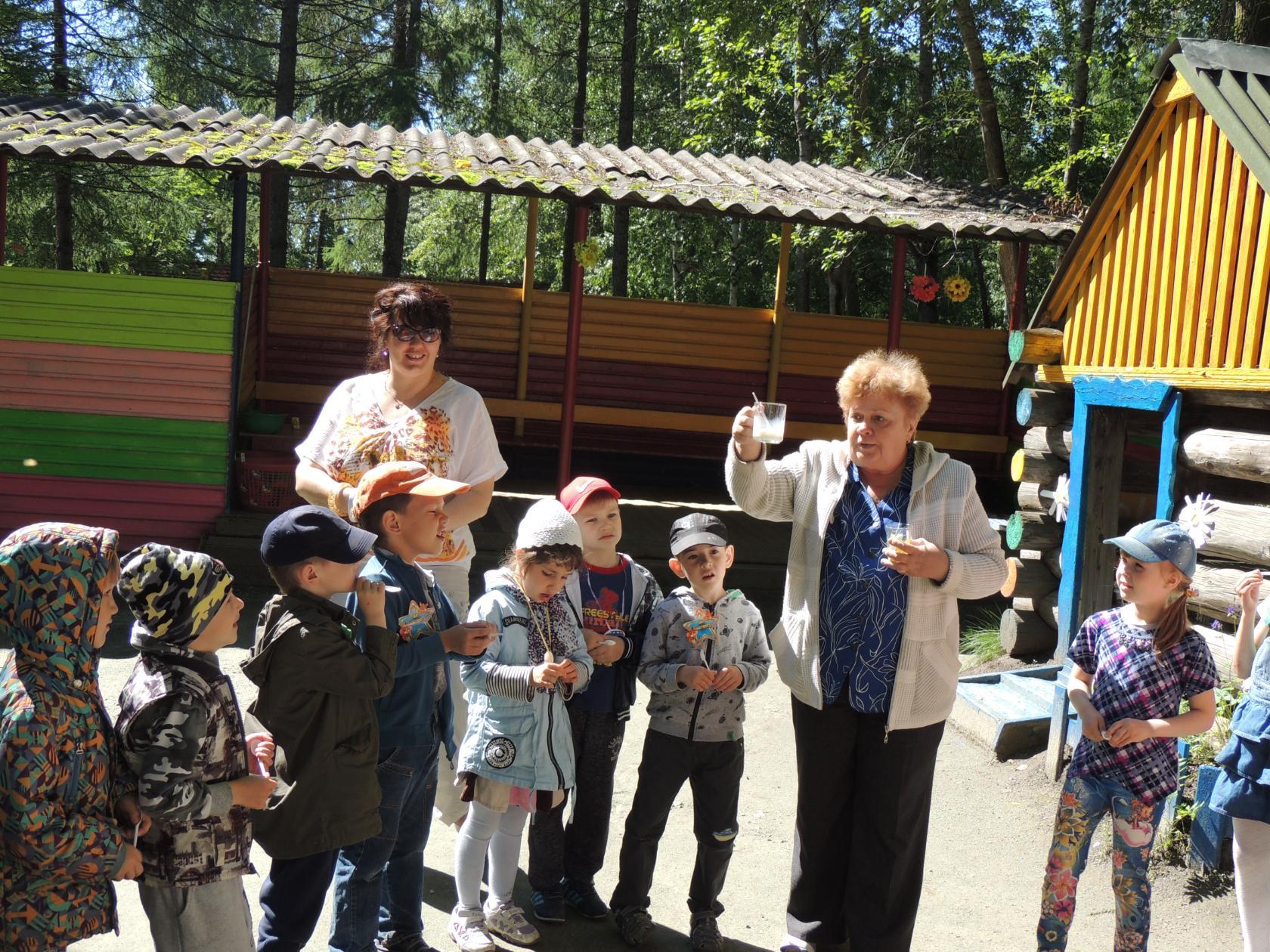 А знаете ли вы: 1. Какая вода на вкус? 2. Какой у воды запах? (посмотреть, понюхать) 3. Будет ли ложка видна в стакане с молоком 4. Что произойдёт с сахаром, если его размешать в воде? 5. Что произойдёт, если воду вскипятить? 6. Что произойдёт если воду вынести на холод? 2 Заводь “Загадочная” 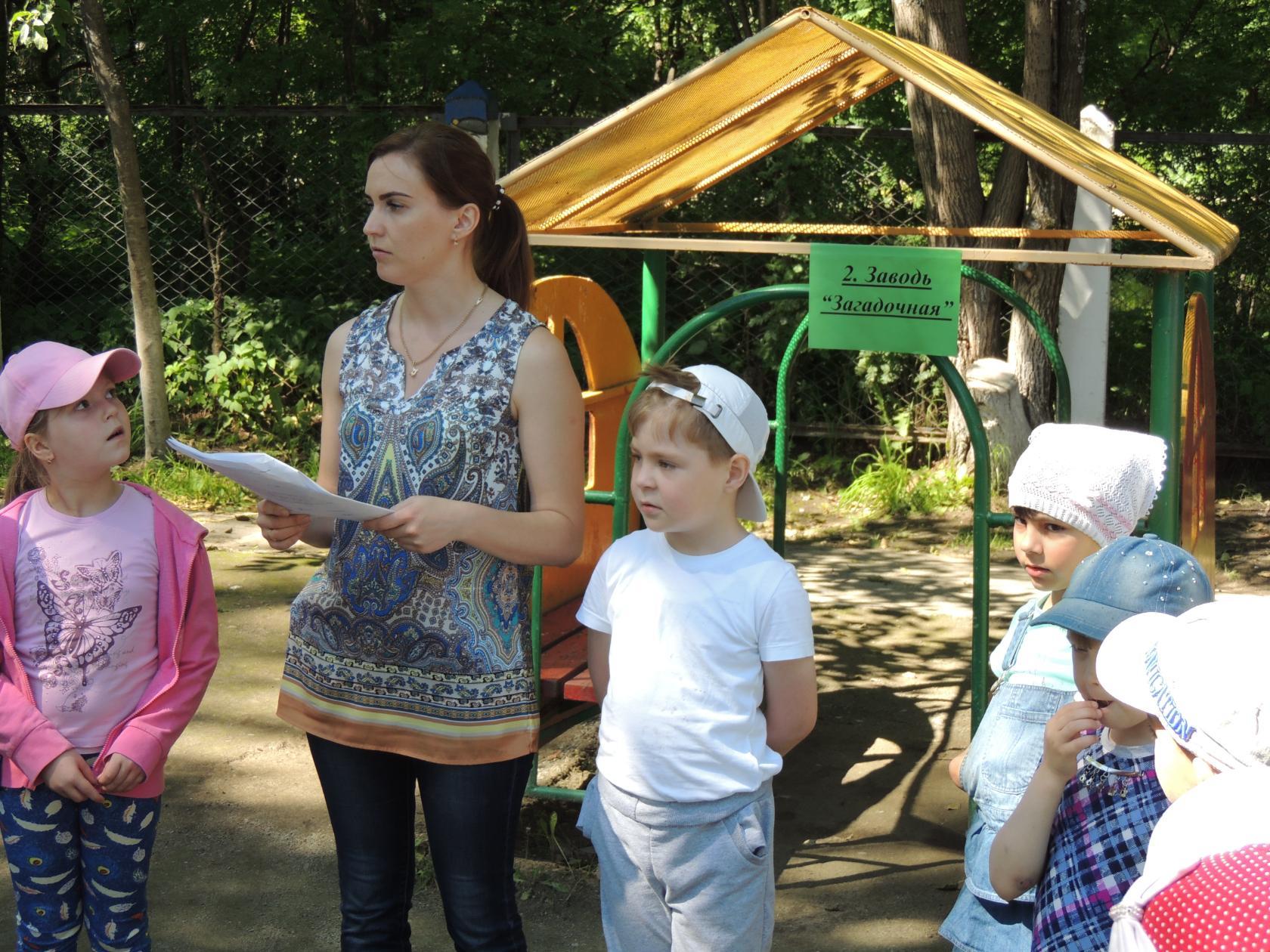 Что за звёздочки сквозныеНа пальто и на платке?Все сквозные, вырезные,А возьмёшь – вода в руке?(Снежинки)Приказало солнце: стой,Семицветный мост крутой!Тучка скрыла солнце свет –Рухнул мост, и щепок нет.(Радуга)Бел, да не сахар, Не колючий, светло-синий (Иней)Ног нет, а идёт? По кустам развешан …(Снег) Прозрачен, как стекло,А не вставишь в окно …(Лёд)Детки сели на карнизИ растут всё время вниз.(Сосульки)Чуть дрожит на ветеркеЛента на просторе.Узкий кончик – в роднике,А широкий – в море.(Река)В тихую погодуНет нас нигде,А ветер подует –Бежим по воде. (Волны)День и ночь кричит, А голос не устаёт?(Водопад) Кругом вода, А с питьём беда.(Море)Бегу я, как по лесенке,По камушкам звеня,Издалека по песенке Узнаете меня.(Ручеёк)Утром бусы засверкали,Всю траву собой заткалиИ пошли искать их днём,Ищем, ищем не найдём.(Роса)Шумит он в поле и в саду,А в дом не попадёт.И никуда я не иду,Покуда он идёт.(Дождь)В новой стене,В круглом окнеДнём стекло разбито,За ночь вставлено. (Прорубь)Дождь прошёл, а я осталсяНа дорожке во дворе.Воробьи во мне купалисьНа потеху детворе.Но до завтрашнего дняСолнце высушит меня.(Лужа)Не вода и не суша – На лодке не уплывёшьИ ногами не пройдёшь.(Болото)Пушистая ватаПлывёт куда-тоЧем вата ниже,Тем дождик ближе.(Облака)По небесам оравоюБредут мешки дырявые.И бывает – иногдаИз мешков течёт вода.Спрячемся получшеОт дырявой …(тучи) 3 заводь “Весёлые ручейки” 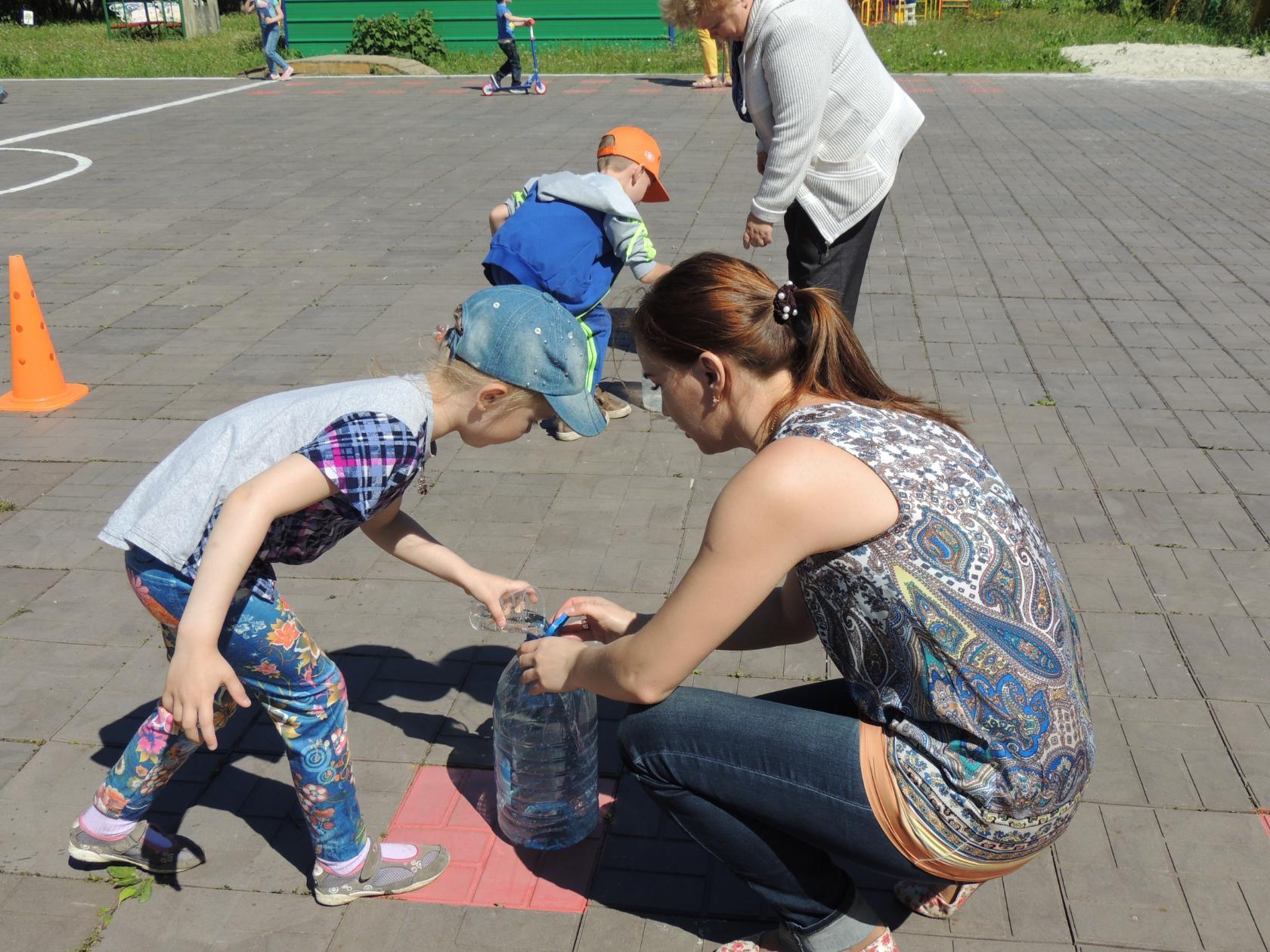 1).Пройти со стаканом, полным воды,  по определённому маршруту, не расплескав воду.2).Выпить воду соломинкой 4 заводь “Охранная”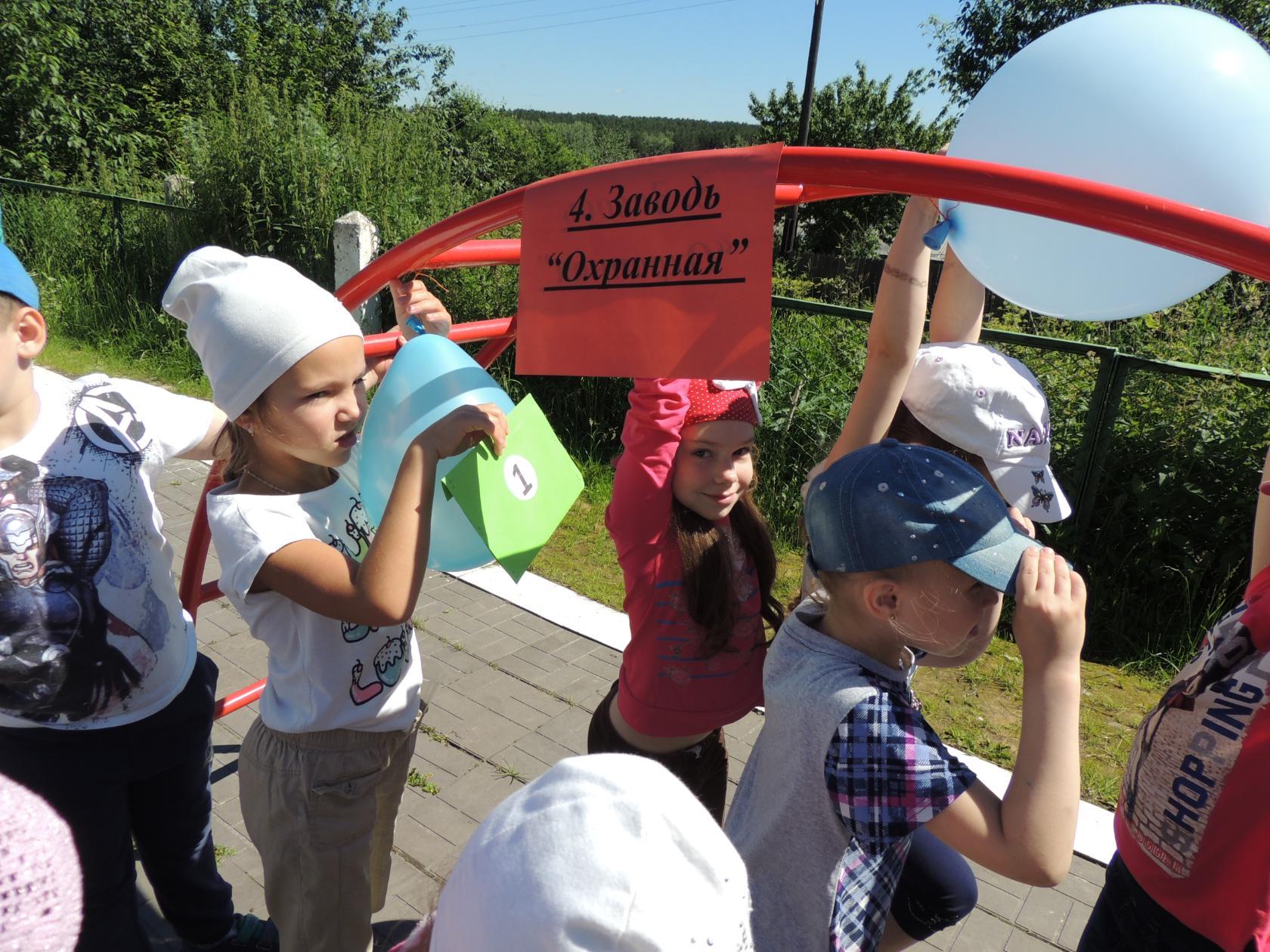 Нет ничего более драгоценного, чем чудесная, самая обыкновенная чистая вода. “Вода дороже золота”. Действительно, вода – самое большое богатство, без которого ни один человек не сможет прожить более 3-х – 5-ти дней. Но иногда люди забывают про это богатство и разбазаривают её по пустякам.Сегодня утром мы получили письмо от некогда большой, бурлящей и полноводной реки. (“Жалобы реки” (отрывок) Роберт Бернс)Здравствуй, человек!Во мне остался только ил.Небесный зной жестокийРучьи до дна пересушил,Остановил потоки.Живая быстрая форельВ стремительном полётеОбречена попасть на мель,Барахтаться в болоте.Увы, ничем я не могуПомочь своей форелиОна лежит на берегуИ дышит еле-еле.Давно ли я  меж грозных скал Бурлила и ревела И водопад мой бушевал,Вскипая пеной белой.Прошу, припав к твоим ногам,Во имя прежней славы.Ты посади по берегамКусты, деревья, травы.Когда придёшь под сень ветвейПлеснёт играя рыбаИ благородный соловейТебе споёт спасибо.Пускай прохожего ольхаМанит своей прохладой,А дуб укроет пастухаОт ливня и от града.Пусть ёлки тянутся ко мнеСвоей зубчатой теньюИ видят в ясной глубинеВерхушек отраженье.Пускай берёз листва звенитНа каменных утёсахИ мой боярышник хранитПевцов звонкоголосых.Воду нужно беречь! Это должен понять и запомнить каждый! Придумайте обращения к отдыхающим у воды людям, к рыбакам, туристам (оформить их в виде листовок).5 заводь. Самоделкино. 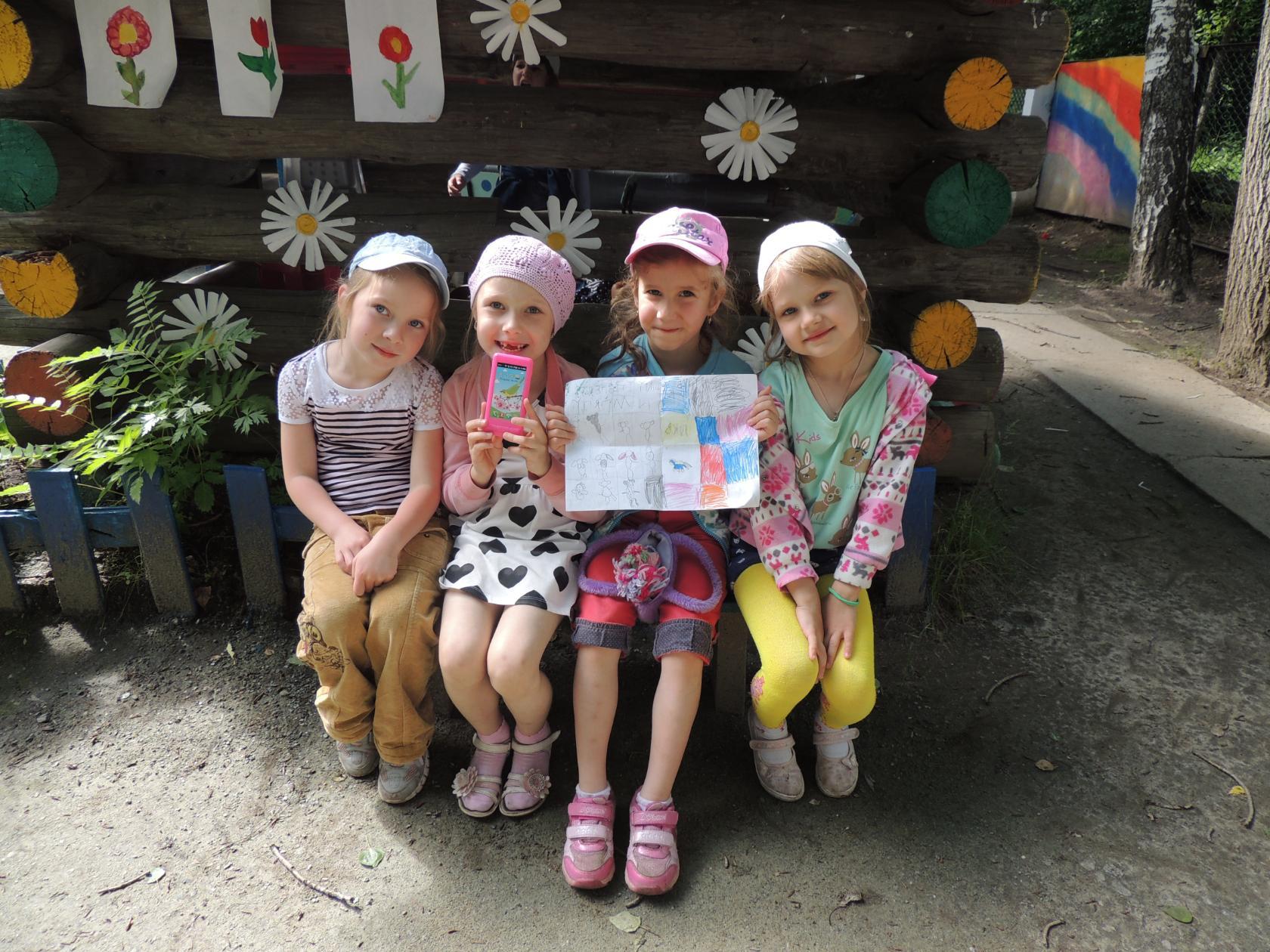  На листе ватмана два водоема: один из бумаги голубого цвета, другой – из бумаги серого или коричневого цветов.Сложили простейших рыбок, водоросли и приклеили на голубой фон (иллюстрация первого четверостишия), а все обрезки бумаги, кусочки смятых салфеток – на «грязный» фон (иллюстрация второго четверостишия) Посмотрите все сюда:Это чистая вода.Так прозрачна – все видать!Разных рыб - не сосчитать!Ну а это что такое?Грязно-серое, рябое…Пятна масла, всякий хлам…Вот, что скажем, братцы, вам (внесение своих предположений с предложениями и т.п.)6“Дегустационная” заводь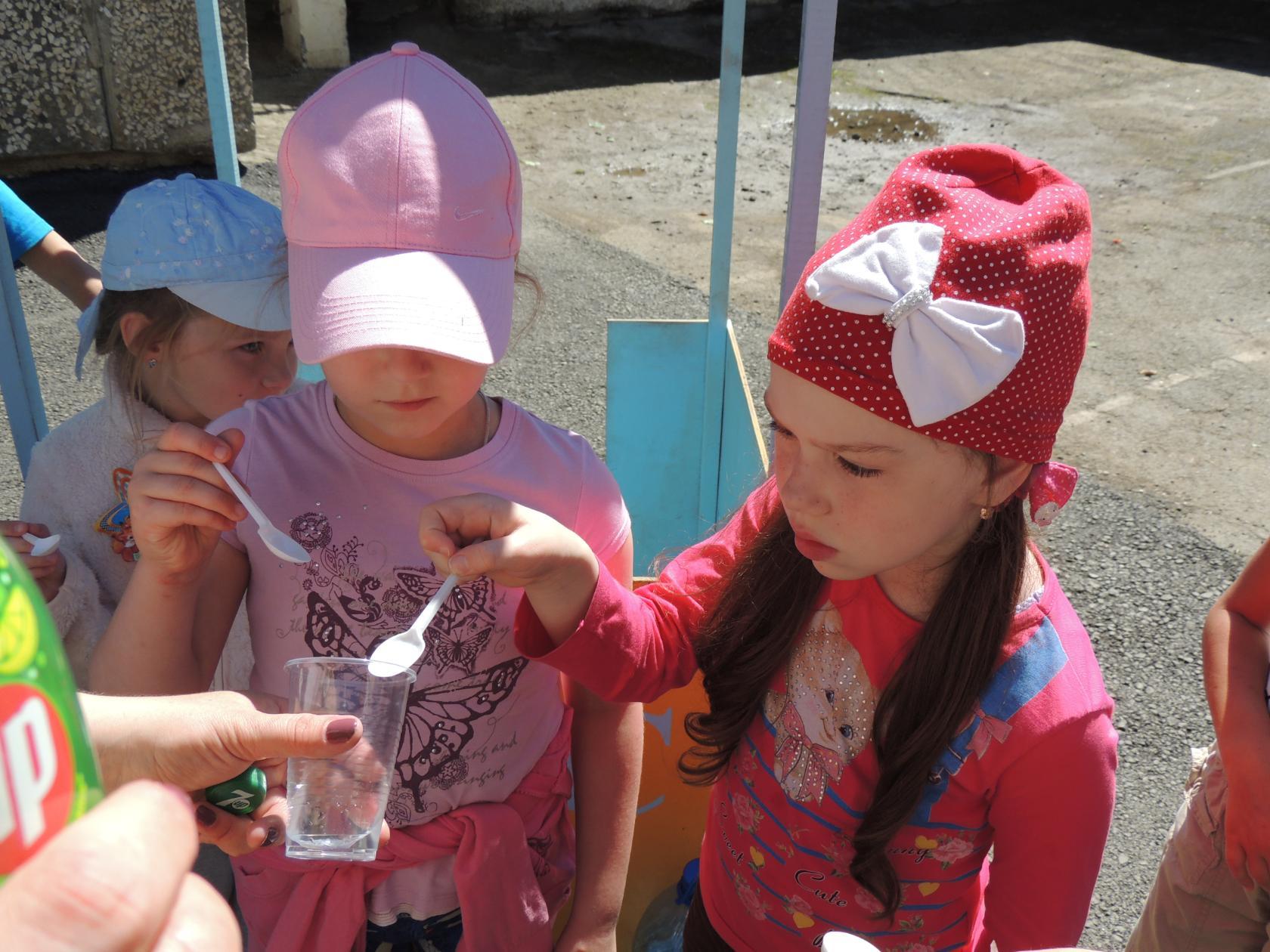 Определить вкус воды. Рассказать, чем она полезна человеку. (медовая, чесночная, лимонная, минеральная)7 “Песенная” заводь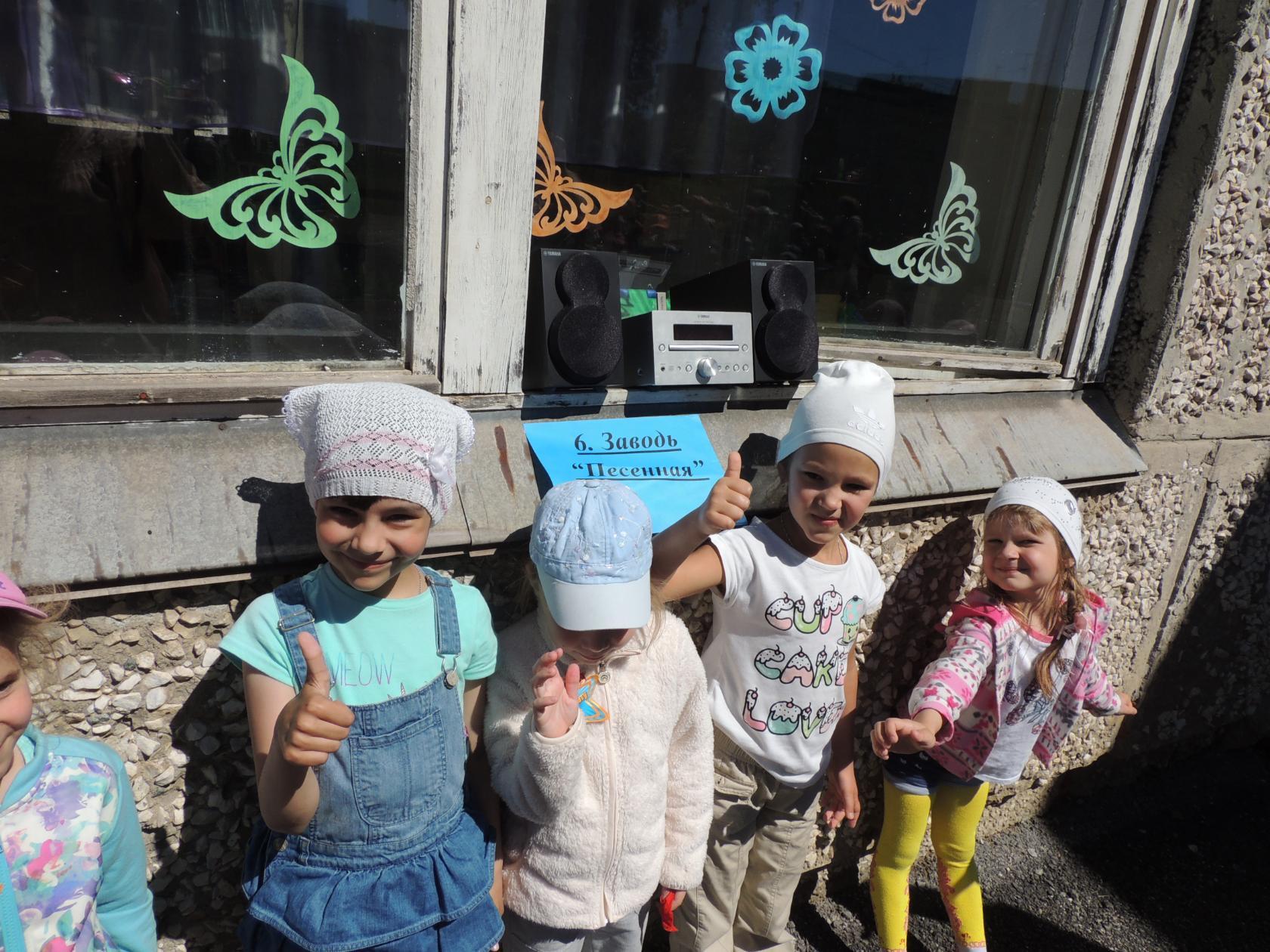 Вода – это и дождь, и туман, и снег, и иней, и град, и лёд. Вот об этом обо всём дружно мы сейчас споём,  команда должна вспомнить как можно больше песен о воде, реке, озере, море, дожде, тумане, радуге …Свободный Танец «Если дождик идет»